32.2.2. Kirakós képek csoportalkotáshozKépek forrásai:http://www.temesyhidegkonyha.hu/img/13409/HT003/585x585,r/HT003.jpg?time=1655563186https://kep.cdn.indexvas.hu/1/0/3025/30251/302517/30251779_2322599_1b6a01b4c46fec6c8521a73096fcaf72_wm.jpghttps://kep.cdn.indexvas.hu/1/0/1857/18575/185757/18575763_1143915_b2463c8e52c0d5de7c08bb207831272d_wm.jpghttps://kep.cdn.indexvas.hu/1/0/3406/34061/340619/34061933_2608235_1b4a3273192624f7a000433b9c9907ec_wm.jpghttps://tesco.hu/img/content_platform_hu/sized/757x426-72-ffffff/dairy_products_and_milk.jpghttps://ocdn.eu/pulscms-transforms/1/9mHktkqTURBXy82YmE1NDFmZGRkYTYyY2NjZDI3M2NkNzhlNzUwMjI1MC5qcGVnkpUDACbNBADNAkCVAs0DUgDCww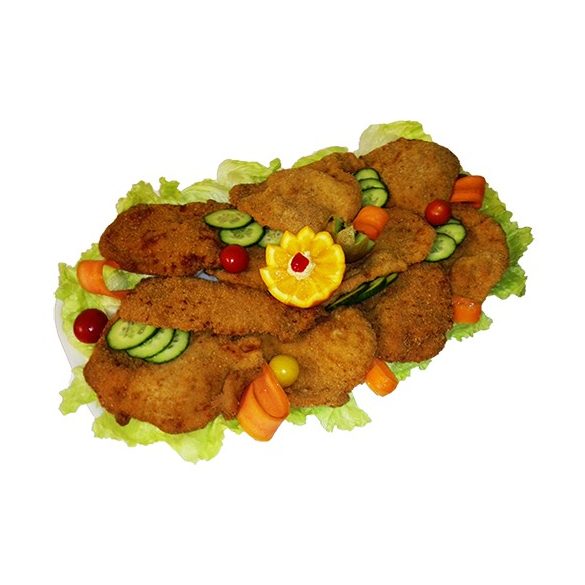 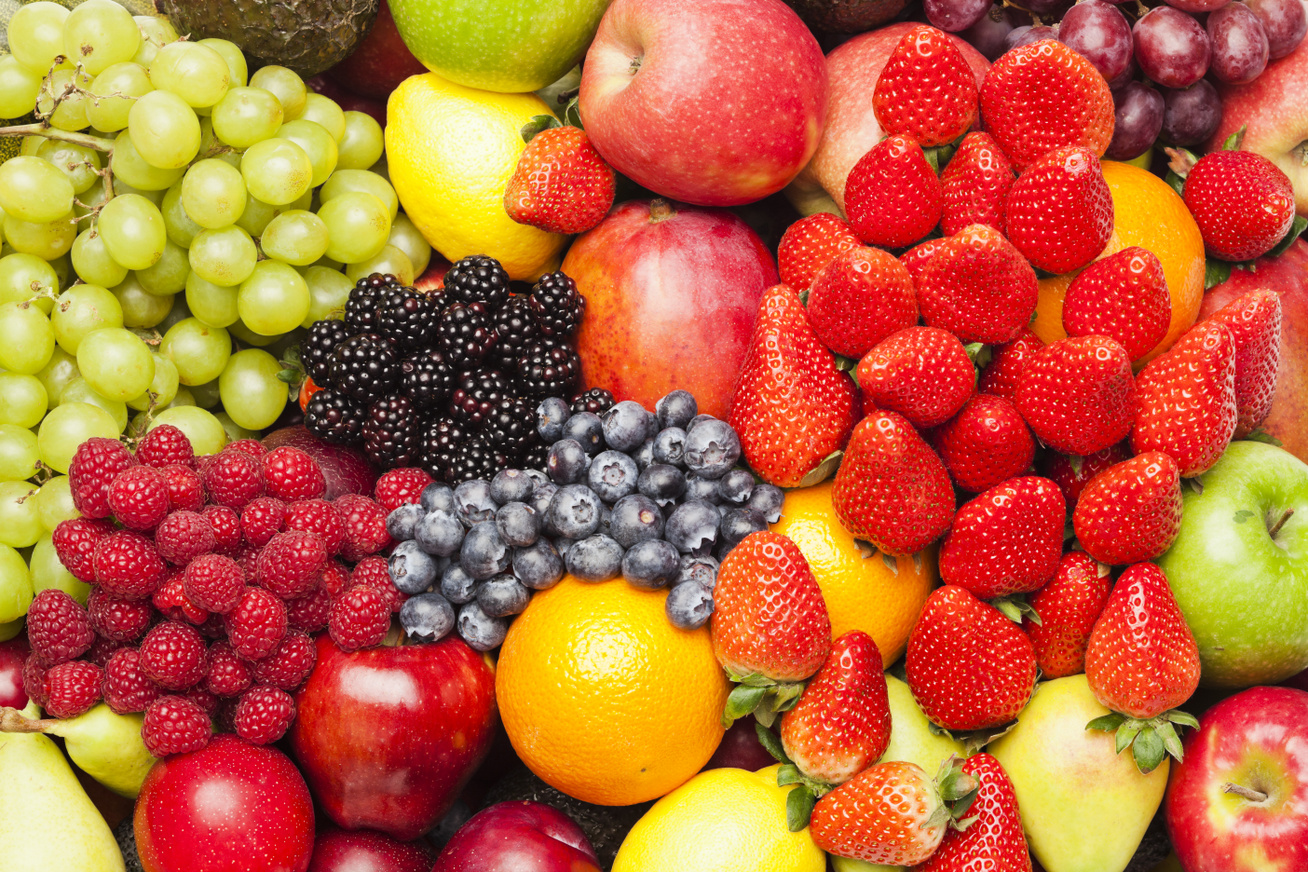 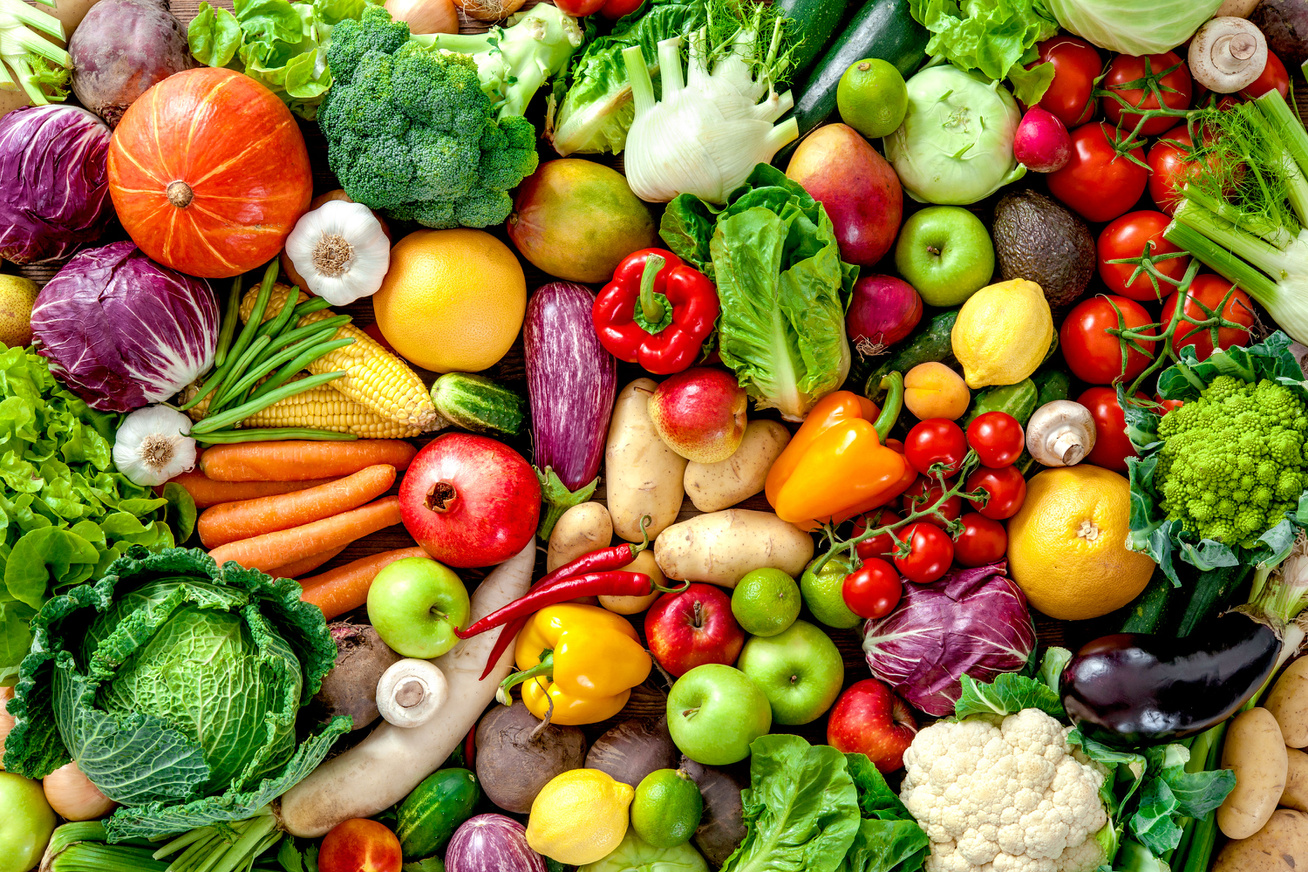 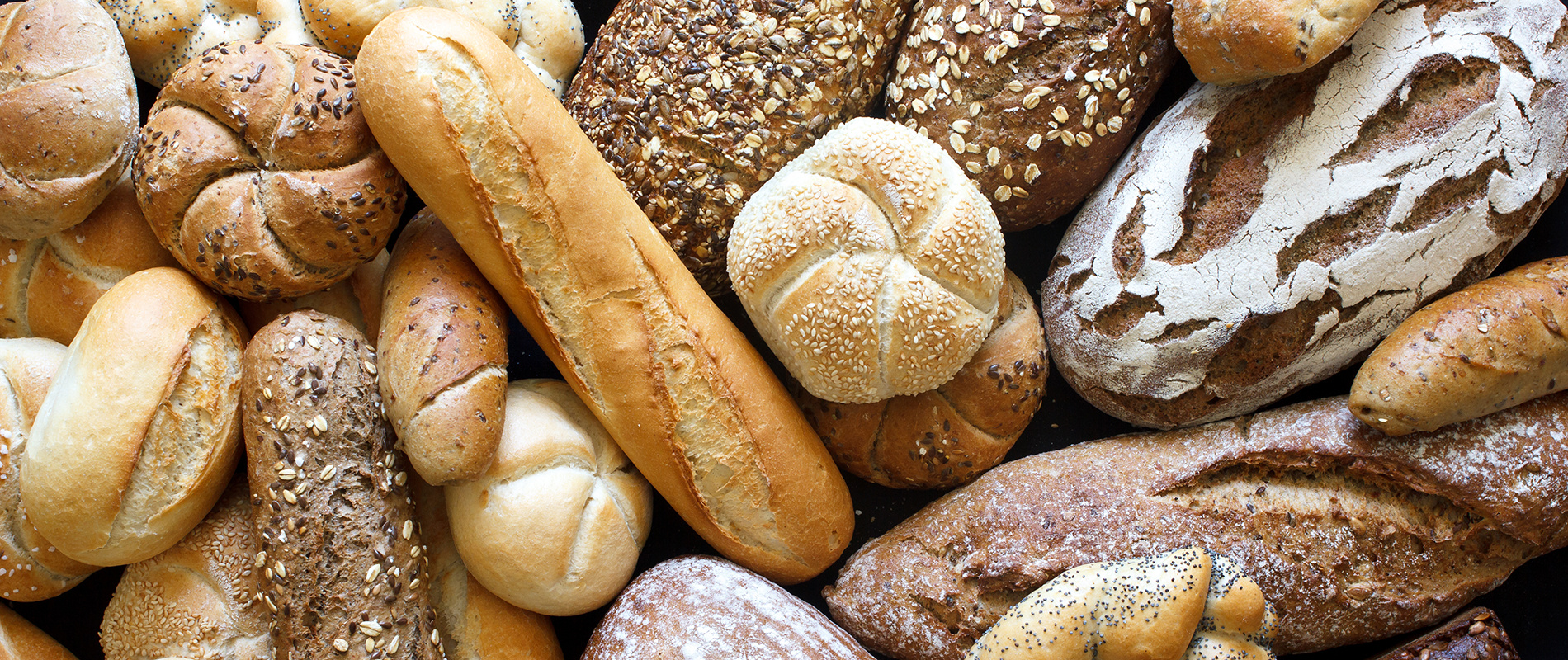 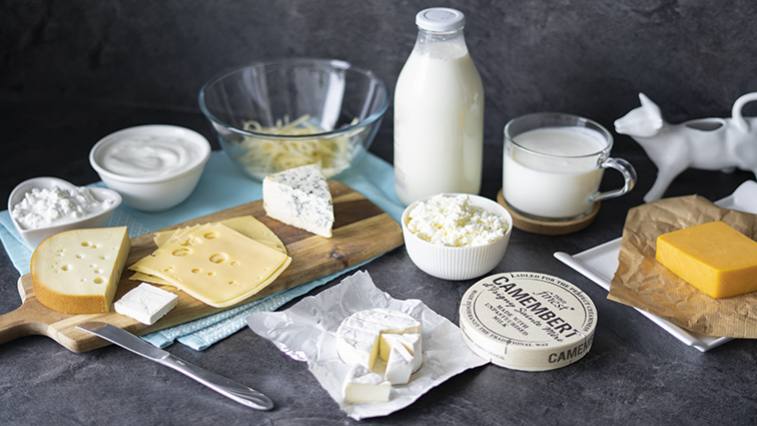 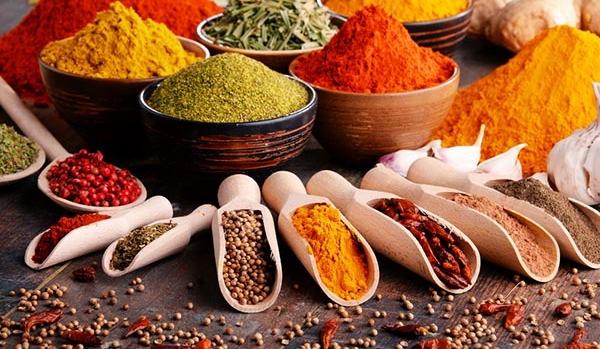 